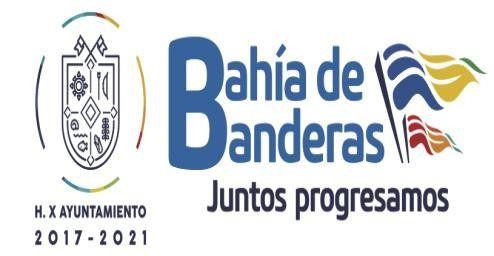 FICHA CURRICULAR             JEFE DE INSP VERIFICACIÓN Y VIGILANCIA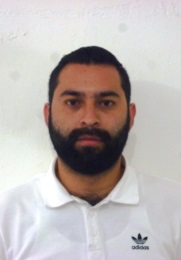 C. OMAR SOLTERO GARCIAFORMACION ACADEMICACOBAEJ  No.64, DEL 2014 AL 2016.EXPERIENCIA LABORALINSPECTOR FISCAL, H. AYUNTAMIENTO DE BAHIA DE BANDERAS, 2014 AL 2015.ASISTENTE PERSONAL, SUPERVISION ESCOLAR 93, PUERTO VALLARTA, 2015 AL 2016.LOGISTICA, ROCCO TROYANI, PUERTO VALLARTA, 2016 AL 2017.INSPECTOR FISCAL, H. X. AYUNTAMIENTO DE BAHIA DE BANDERAS, 2017 AL 2020.